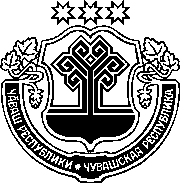 ЗАКОН ЧУВАШСКОЙ РЕСПУБЛИКИО ВНЕСЕНИИ ИЗМЕНЕНИЙ В ЗАКОН ЧУВАШСКОЙ РЕСПУБЛИКИ "ОБ ОХРАНЕ ЗДОРОВЬЯ ГРАЖДАН В ЧУВАШСКОЙ РЕСПУБЛИКЕ"ПринятГосударственным СоветомЧувашской Республики22 апреля 2021 годаСтатья 1Внести в Закон Чувашской Республики от 3 октября 2012 года № 59 
"Об охране здоровья граждан в Чувашской Республике" (газета "Республика", 2012, 5 октября; Собрание законодательства Чувашской Республики, 2013, № 5, 10; 2014, № 12; 2016, № 10; 2017, № 2, 9; газета "Республика", 2017, 27 декабря; 2018, 27 июня, 31 октября; 2019, 13 марта; 2020, 
29 апреля, 28 октября) следующие изменения: 1) в статье 2 слова "Федеральном законе от 23 февраля 2013 года 
№ 15-ФЗ "Об охране здоровья граждан от воздействия окружающего табачного дыма и последствий потребления табака" (далее – Федеральный закон "Об охране здоровья граждан от воздействия окружающего табачного дыма и последствий потребления табака")" заменить словами "Федеральном законе от 23 февраля 2013 года № 15-ФЗ "Об охране здоровья граждан от воздействия окружающего табачного дыма, последствий потребления табака или потребления никотинсодержащей продукции" (далее – Федеральный закон "Об охране здоровья граждан от воздействия окружающего табачного дыма, последствий потребления табака или потребления никотинсодержащей продукции")";2) в пункте 1 статьи 6 слова "и последствий потребления табака" заменить словами ", последствий потребления табака или потребления никотинсодержащей продукции";3) в статье 7:а) в пункте 1 слова "и последствий потребления табака" заменить словами ", последствий потребления табака или потребления никотинсодержащей продукции";б) в пункте 71 слова "потребления табака, лечение табачной зависимости и последствий потребления табака" заменить словами "потребления табака или потребления никотинсодержащей продукции, лечение табачной (никотиновой) зависимости, последствий потребления табака или потребления никотинсодержащей продукции";в) в пункте 141 слова "и последствий потребления табака" заменить словами ", последствий потребления табака или потребления никотинсодержащей продукции";г) пункт 142 изложить в следующей редакции:"142) установление дополнительных ограничений курения табака, потребления никотинсодержащей продукции или использования кальянов в отдельных общественных местах и в помещениях, помимо запретов, установленных Федеральным законом "Об охране здоровья граждан от воздействия окружающего табачного дыма, последствий потребления табака или потребления никотинсодержащей продукции";";4) в части 1 статьи 8:а) пункт 141 после слов "потребления табака" дополнить словами "или потребления никотинсодержащей продукции";б) в пункте 142 после слов "потребления табака" дополнить словами "или потребления никотинсодержащей продукции", слова "и вредном воздействии окружающего табачного дыма" заменить словами ", вредном воздействии окружающего табачного дыма и веществ, выделяемых при потреблении никотинсодержащей продукции";в) в пункте 152 слова "последствий потребления табака" заменить словами "последствий потребления табака или потребления никотинсодержащей продукции";г) в пункте 153 слова "и последствий потребления табака" заменить словами ", последствий потребления табака или потребления никотинсодержащей продукции";д) в пункте 154 слова "и сокращение потребления табака" заменить словами ", веществ, выделяемых при потреблении никотинсодержащей продукции, сокращение потребления табака или потребления никотинсодержащей продукции";е) в пункте 155 слова "потребления табака, лечение табачной зависимости и последствий потребления табака" заменить словами "потребления табака или потребления никотинсодержащей продукции, лечение табачной (никотиновой) зависимости, последствий потребления табака или потребления никотинсодержащей продукции";ж) в пункте 156 слова "и последствий потребления табака" заменить словами ", последствий потребления табака или потребления никотинсодержащей продукции".Статья 2Настоящий Закон вступает в силу по истечении десяти дней после дня его официального опубликования.г. Чебоксары28 апреля 2021 года№ 21ГлаваЧувашской РеспубликиО. Николаев